Przesyłamy Państwu propozycje i pomysły aktywności dzieci z grupy 0 Aw dniu 01.04.2021 r.Tematyka tygodnia: Wkrótce Wielkanoc Temat dnia: Kartka wielkanocna Propozycja nr 1Ćwiczenia gimnastyczne wg. Weroniki Sheroborne - Rozwijanie świadomości własnego ciała.Chowamy się – w siadzie, dziecko przyciąga kolana, chowa głowę; później rozprostowuje się do pozycji leżącej. Gorąca podłoga – dziecko biega po pokoju wysoko unosząc kolana. Na szczudłach – dziecko chodzi na sztywnych nogach.Propozycja nr 2Karta pracy, Odkrywam siebie, cz. 3, str. 60Dziecko rysujcie po śladach, bez odrywania kredki od karty. Następnie słucha zagadek czytanych przez rodzica i rozwiązuje je.Propozycja nr 3Wielkanocne liczenie - rozwiązywanie zadań tekstowych metodą symulacji.Dziecko układa przed sobą kredki. Rodzic mówi zadania, dziecko ilustruje za pomocą liczmanów (kredek), układa działania i je odczytuje. Na zakończenie udziela odpowiedzi na zadane pytania.W koszyczku były 4 pisanki. Mama dołożyła jeszcze 6 pisanek. Ile jest teraz pisanek               w koszyczku? Dziecko bierze 4 liczmany, kładzie je przed sobą. Potem dokłada 6 liczmanów. Liczy wszystkie liczmany i układa działanie: 4 + 6 = 10, które głośno odczytuje, a potem udziela odpowiedzi na pytanie. Lenka miała 10 pisanek. 7 pisanek dała babci i dziadkowi. Ile pisanek jej zostało? Dziecko układa przed sobą 10 liczmanów. Potem odsuwa 7 liczmanów. Liczy pozostałe liczmany i układa działanie, głośno je odczytuje, odpowiada na pytanie: 10 – 7 = 3.Propozycja nr 4Rodzic czyta dziecku wiersz Agnieszki Galicy Piosenka wielkanocna.Idą święta, wielkanocne idą święta.O tych świętach każdy zając pamięta.Do koszyczka zapakuje słodyczei na święta ci przyniesie moc życzeń.Idą święta, wielkanocne idą święta.O tych świętach i kurczątko pamięta.W żółte piórka się ubierze, wesołewśród pisanek będzie biegać po stole.Idą święta, wielkanocne idą święta.O tych świętach nasz baranek pamięta.Ma na szyi mały dzwonek dźwięczący,będzie dzwonił, będzie skakał po łące.Idą święta, wielkanocne idą święta.O tych świętach każde dziecko pamięta.Pomaluje jajka w kwiatki i w gwiazdki,zrobi na pisankach śliczne obrazki.Idą święta, wielkanocne idą święta. Propozycja pytań do tekstu dla dzieci:- Jakie zwierzęta zostały wymienione w wierszu?- W jaki sposób zwierzęta przygotowywały się do świąt? Propozycja nr 5Praca plastyczna Kartka wielkanocna (teczka z wyprawką plastyczną, Odkrywam siebie, karta 19).Wykonywanie kartki świątecznej, która ozdobi świąteczny stół.Potrzebne materiały:klej, nożyczki, pomarańczowy karton (wyprawka plastyczna), karta 19 (wyprawka plastyczna).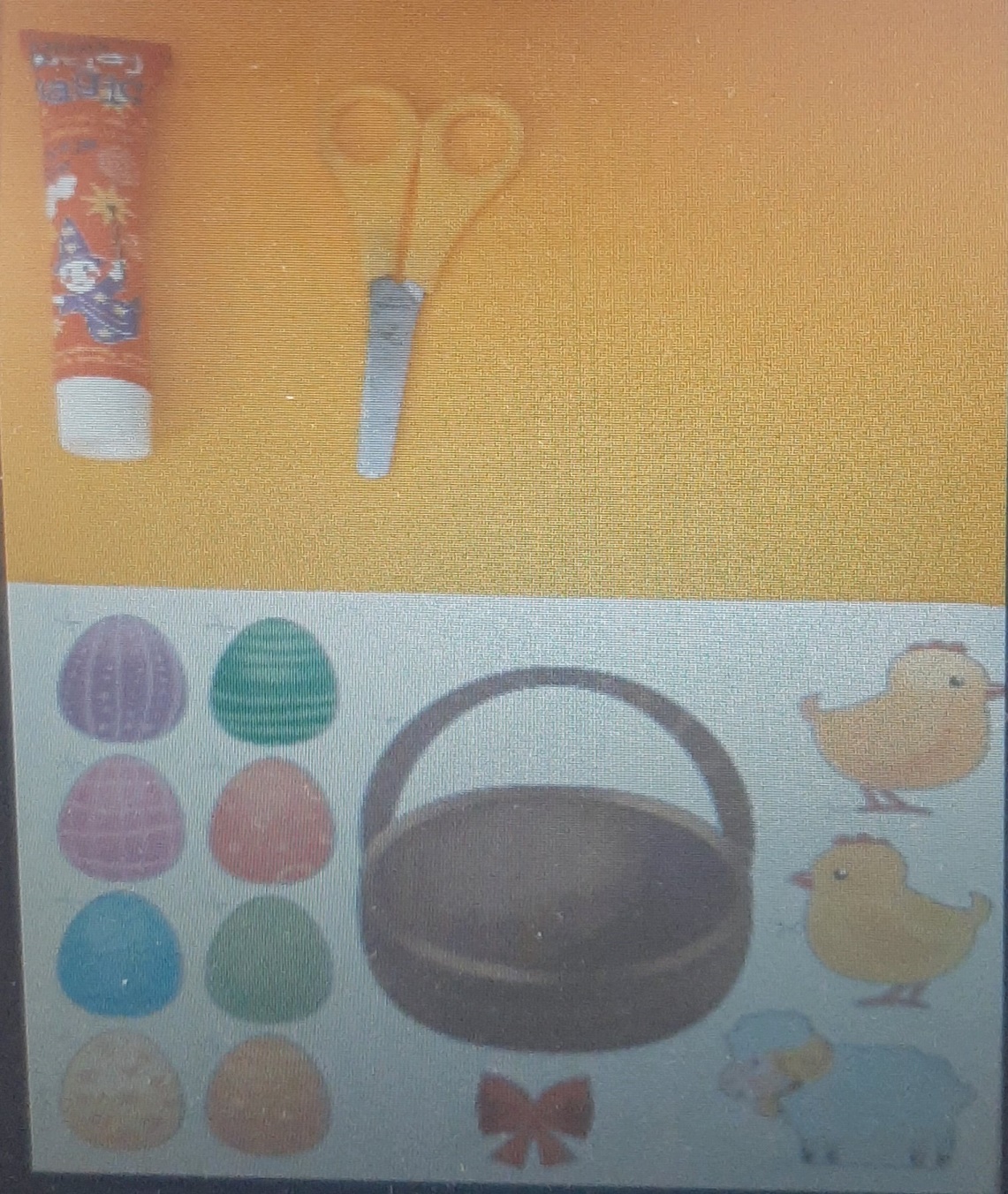 Sposób wykonania Dziecko tworzy kartkę według własnego pomysłu. Wycina  wybrane elementy z karty 19. Następnie składa pomarańczowy karton na pół wzdłuż krótszego boku. Na pierwszej stronie złożonego kartonu przykleja wybrane  i wycięte elementy wielkanocne (wszystkie nie zmieszczą się na pierwszej stronie kartki) tak, aby powstała najpiękniejsza kartka świąteczna.Niewykorzystane elementy posłużą dziecku do wykonania kolejnej pracy plastycznej. 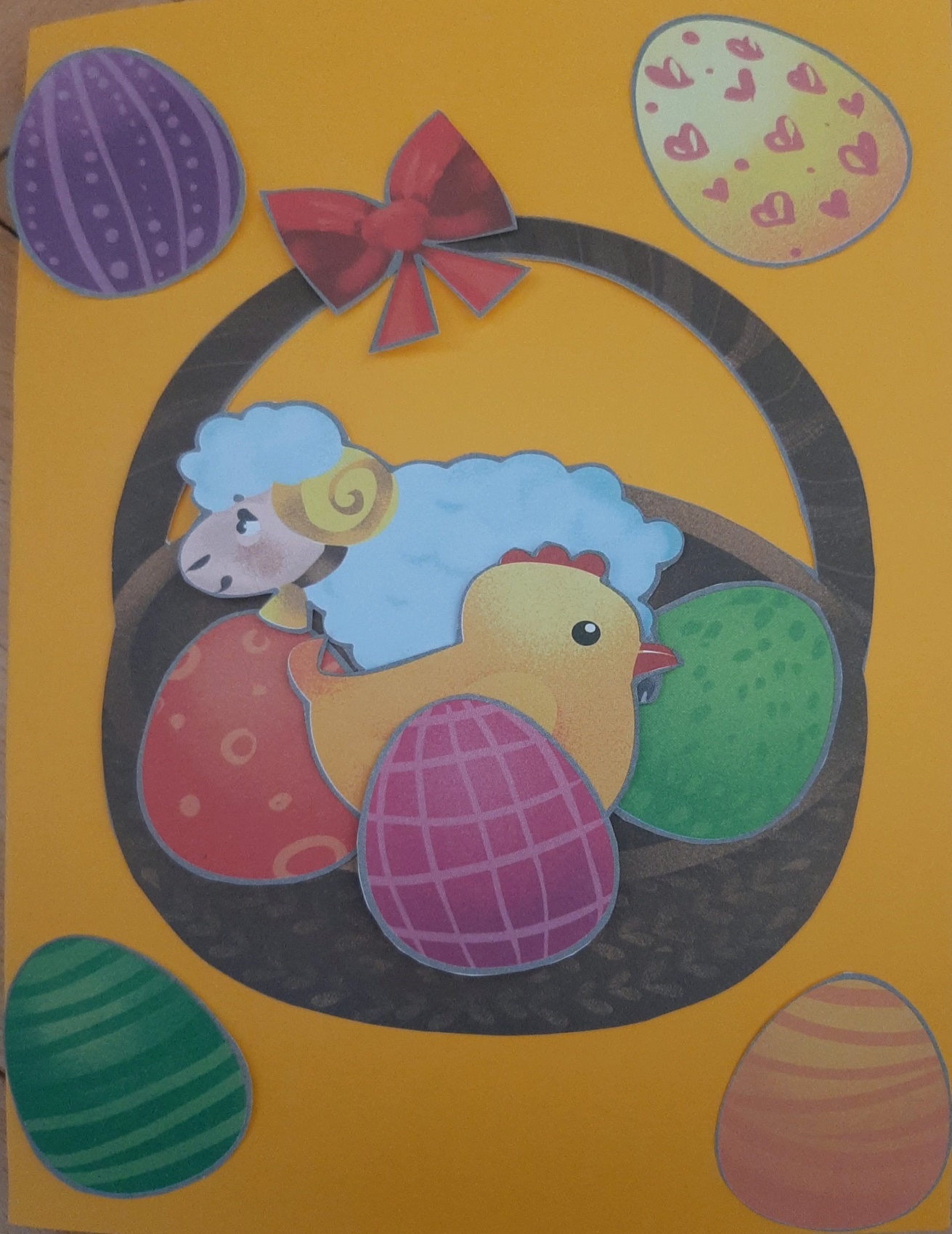 Wychowawcy grupy 0 AAgata BabińskaAgnieszka Żołud